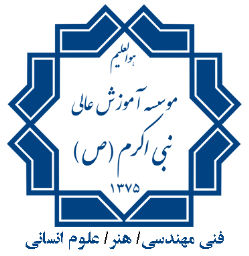 فرم درخواست معرفی به استادآموزش گروه _________اینجانب ______________ دانشجوی رشته _________ مقطع _______ به شماره دانشجویی ____________  با توجه به گذراندن تعداد ____ در نیم‌سال _______ در صورت ارائه درس _______________________ به تعداد ____ واحد  تخصصی،    اصلی،    پایه،    عمومی،                 در این نیم‌سال فارغ‌التحصیل خواهم شد، لذا تقاضا دارد درس مذکور به‌صورت مُعرف به استاد ارائه شود.	امضاء دانشجو	مورخ    /   /-------------------------------------------------------------------------------------------------------------------------------------------------------------------------------------------------------------------------------------------------------------------------------------------------------------------------------------------------------------------------------------------------------------------------------------------------------------------------------------------------------------------------------------------------------------------------------------------------------------------------------------------------------------------------------------------------------------------------------------------------------------------------------------------------------------------------------------------------------------------------------------------------------------------------------------------------------------------------------------------------------------------------------------------------------------------------------------------------------------------------------------------------------------------------------------------------------------------------------------مدیر محترم گروه ______________به پیوست سوابق تحصیلی نامبرده جهت بررسی و تأیید ارائه درس فوق به‌صورت مُعرِف به استاد ارسال می‌شود.	آموزش گروه	مورخ    /   /   -------------------------------------------------------------------------------------------------------------------------------------------------------------------------------------------------------------------------------------------------------------------------------------------------------------------------------------------------------------------------------------------------------------------------------------------------------------------------------------------------------------------------------------------------------------------------------------------------------------------------------------------------------------------------------------------------------------------------------------------------------------------------------------------------------------------------------------------------------------------------------------------------------------------------------------------------------------------------------------------------------------------------------------------------------------------------------------------------------------------------------------------------------------------------------------------------------------------------------------استاد محترم ______________ با سلام و احترام، لطفاً از نام‌برده در درس مذکور امتحان به‌عمل آورده و نتیجه امر را تا مورخ __/__/_____ به این مدیریت اطلاع دهید.	 مدیر گروه	مورخ    /   /         -------------------------------------------------------------------------------------------------------------------------------------------------------------------------------------------------------------------------------------------------------------------------------------------------------------------------------------------------------------------------------------------------------------------------------------------------------------------------------------------------------------------------------------------------------------------------------------------------------------------------------------------------------------------------------------------------------------------------------------------------------------------------------------------------------------------------------------------------------------------------------------------------------------------------------------------------------------------------------------------------------------------------------------------------------------------------------------------------------------------------------------------------------------------------------------------------------------------------------------مدیر محترم گروه ______________ با احترام، از نام‌برده در تاریخ __/__/____ امتحان به‌عمل آمد. نمره ایشان به‌ عدد ___/___  ( به حروف ______________ ) هست. 	امضاء استاد	مورخ    /   /    امضاء و تأیید مدیر گروهامضاء و تأیید امور مالیامضاء و تأیید معاونت آموزشیتاریخ ارجاع به آموزش جهت ثبت و بایگانیتذکر: فرم ارائه‌شده از سوی آموزش در صورت عدم قبولی دانشجو در نیم‌سال جاری (در تمامی دروس) هیچ‌گونه مسئولیتی را متوجه آموزش نخواهد کرد. در این‌صورت بدیهی است دروس ارائه‌شده به‌صورت مُعرف به استاد، بی‌اعتبار تلقی‌شده و قابل‌بررسی نخواهد بود و دانشجو ملزم به انتخاب مجدد آن می‌باشد.تذکر: فرم ارائه‌شده از سوی آموزش در صورت عدم قبولی دانشجو در نیم‌سال جاری (در تمامی دروس) هیچ‌گونه مسئولیتی را متوجه آموزش نخواهد کرد. در این‌صورت بدیهی است دروس ارائه‌شده به‌صورت مُعرف به استاد، بی‌اعتبار تلقی‌شده و قابل‌بررسی نخواهد بود و دانشجو ملزم به انتخاب مجدد آن می‌باشد.